Слоговая структура 1 класс - 1Слоговая структура 1 класс - 2Слоговая структура 1 класс - 3Слоговая структура 1 класс - 1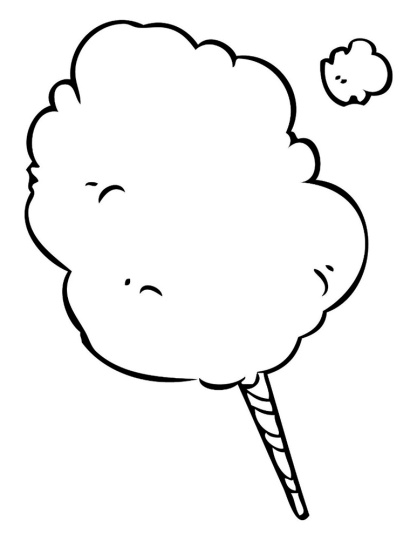 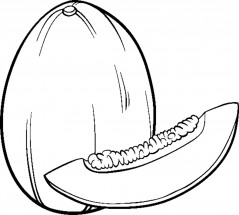 ВАТАДЫНЯ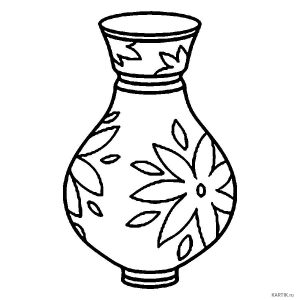 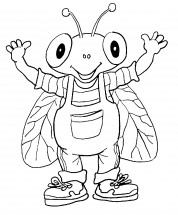 ВАЗАМУХА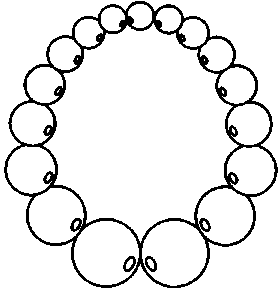 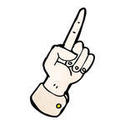 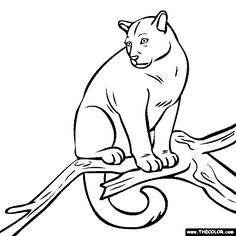 БУСЫЭТО…ПУМА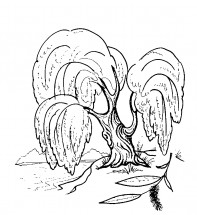 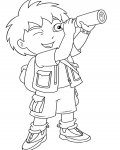 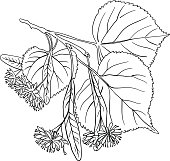 ИВАВИЖУ…ЛИПА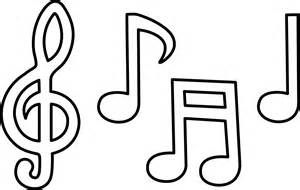 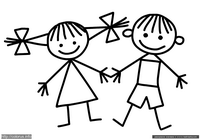 НОТЫДЕТИ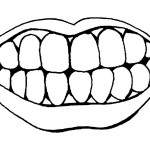 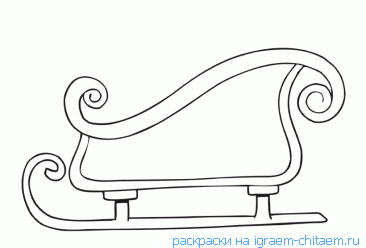 ЗУБЫСАНИ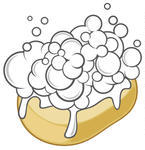 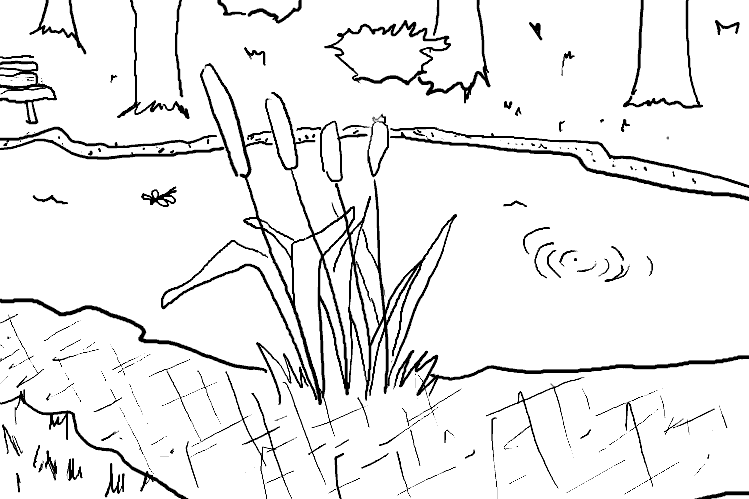 ПЕНАЭТО…ТИНА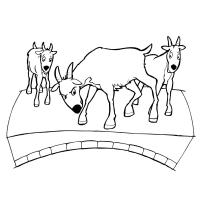 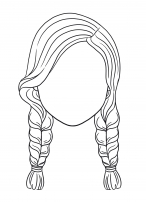 КОЗЫВИЖУ…КОСЫ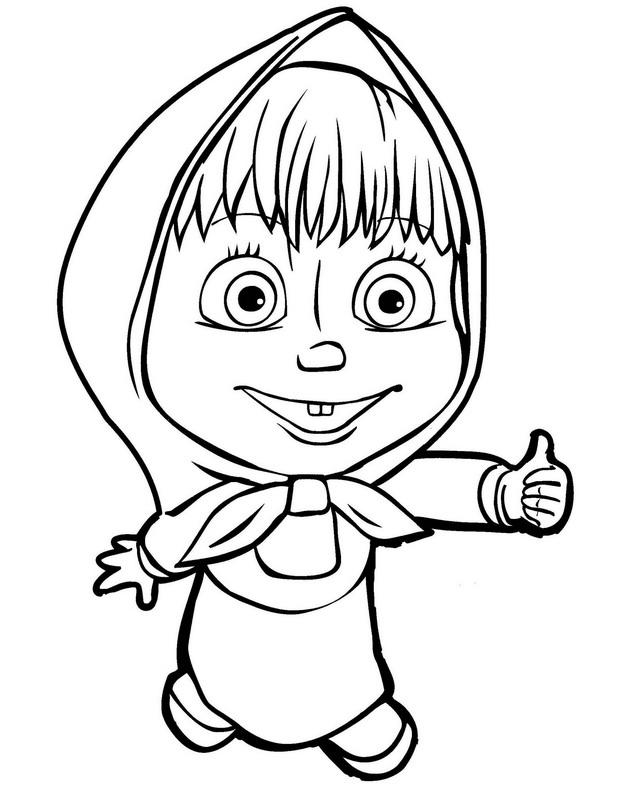 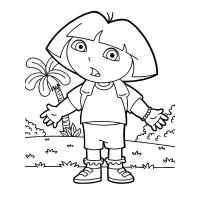 МАШАДАША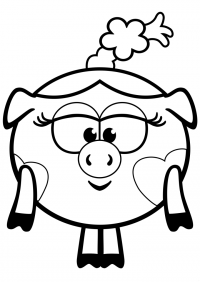 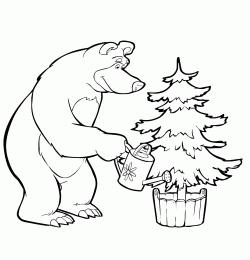 НЮШАМИША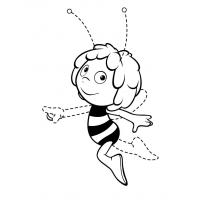 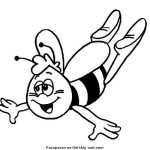 МАЯЭТО…ВИЛЛИ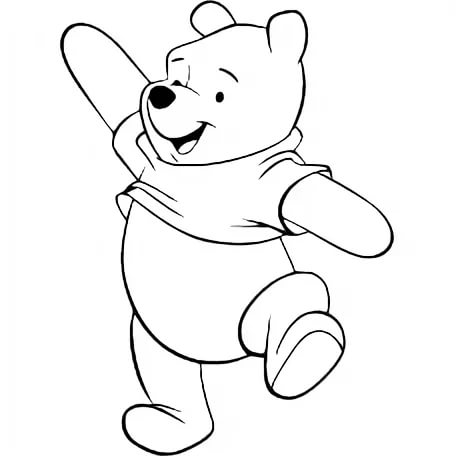 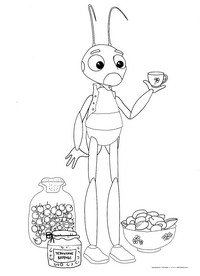 ВИННИВИЖУ…КУЗЯ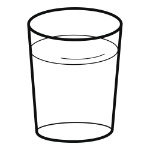 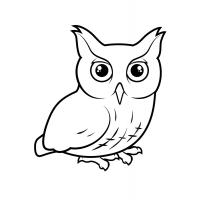 ВОДАСОВА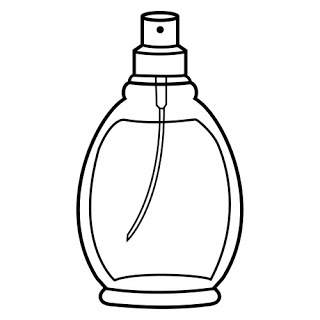 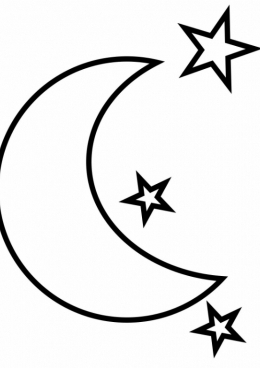 ДУХИЛУНА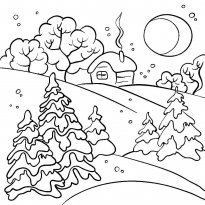 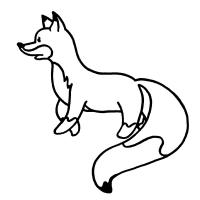 ЗИМАЭТО…ЛИСА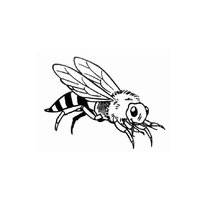 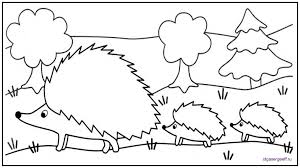 ОСАВИЖУ…ЕЖИ